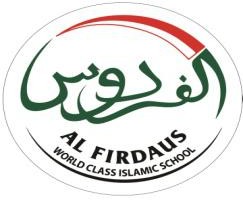 I N C L U S I O N	P O L I C Y PRIMARY YEARS PROGRAMME AL FIRDAUS SCHOOLInclusion Policy - Al Firdaus School _ PYPINCLUSION POLICY - AL FIRDAUS SCHOOL PYPIntroductionEvery child has his own character, talents and development and own sensitive period. The base and purpose of education are children (Montessori, 1952). Inclusive education has a basic principle that as long as possible, all children should learn together without regard to the difficulties or differences that might exist in them. Al Firdaus World Class Islamic School (AF WCIS) applies inclusive education at all levels of education, starting from PYP (Early Years and Primary Years Program), MYP and High School.We are happy to undertake this responsibility within our school and programs. In the context of the School, special educational needs are also taken to mean specific physical, emotional or mental health issues that may affect a student’s ability to learn effectively. We as an IB school adopt framework of IB special education need.  In specific to IB Programmes, the school is committed to provide equal opportunities to the students of special educational needs.PurposeThe purpose of this policy is:To be a reference for the implementation of the Qur'an at Atin: 4, which teaches  that Allah Ta’ala has created man in perfect condition.To ensure that the process of education and education services at AF WCIS is held by upholding the dignity and respect of student’s base on equality, non- discrimination and justice.To ensure that each student gets a process of learning and self-development according to their needs.To emphasize that every student, teacher and staff in the AF WCIS are encourage to embody the IB learner profile, including supporting them to fostering compassion and respect each other.DefinitionsInclusion is an ongoing process that aims to increase access and engagement in learning for all students by identifying and removing barriers (Learning Diversity and Inclusion in IB Programme:2016:1).Special education needs refers to many student who shows a need for  extra support or for challenge beyond the general curriculum. We recognize the wide spectrum of needs and abilities along a continuum, including students with learning disabilities as well as the gifted and talented.Assessment is a part process of student enrollment which are involving psychologists, therapists, pedagogues, and medical staff due to individual profiling and recommendation of special education needed.Individual education program (IEP) is learning documents for student with special needs according to the conditions and motivation of students, designed by team (teachers, principals, parents, therapists, pedagogues and students-whenever possible).School PracticeIn the practice, AF WCIS inclusion and diversity action at PYP, MYP and High School level can be grouped into three phases:Enrollment phaseTeaching and learning phaseAssessment/Examination phaseEnrollment PhaseThe enrollment phase is initiated at the enrollment stage and consists of series of identification and interview with the parents and student. Student with special  need will follow a series of identification processes, consist of occupation, academic, psychology and behavior. Where necessary, in consulting with the pediatrician due to some problems related to child development. Student should inform us aboutsupporting documents (such as psycho-educational assessment reports, medical record or else). If supporting document are outdated or are incomplete, parents and applicant will be advised renew.We have a unit service, called PUSPA, which provide a series of identification and parent’s interview for student with special need. PUSPA will make some recommendation due to individual education program and or therapy needed.If it is agreed that the school is able to manage the student’s needs successfully and admission to the program is granted, PUSPA will call for meeting with principal, psychologist, therapist, parents and student to gain insight into the specific learning difficulties and how best to accommodate the student.Children with special needs that can be accepted for school in Al Firdaus are as follows:Children with autistic disordersChild with Down syndromeDeaf children talkhyperactive childCerebral palsy childrenChildren who experience speech delayChildren who experience developmental delaysChildren who experience motor sensory disordersTeaching and Learning PhaseTeaching and learning phase will endeavor to promote individual student achievement, helping to build self-esteem and meet the individual learning needs of those students and improve their inclusion in the mainstream classroom. Some students are accompanied by a shadow teacher.Classroom support for all students with special education need and abilities may include curriculum modification, therapy, enrichment activities, classroom accommodations, small group instruction, peer tutor, or else.When it is determined that a student would benefit from additional support outside of the classroom, pull out services are provided to meet academic, social or behavioral needs. Pull out services will held by an inclusion coordinator and team. Additionally, a series of therapy may provide by PUSPA further support to some students.Data relating to the academic achievement of all students is confidential. Progress of students will be monitored and documentation of all services provided will also be used to revise individual education program on an annual basis (or situational depend on each case progress). The inclusion coordinator compile all document and share it to homeroom teacher, principal and parents on case conference. This forum is needed for updating report and follow up to be done. When students change schools or move to another, all cumulative folders will also be transferred.Assessment/Examination PhaseAll teachers will utilize a variety of ongoing assessment to determine the individual student needs and abilities and to adjust subsequent instruction. Whenever possible, teachers will develop assessment that are differentiated to provide necessary modification, challenges and student choice.INKLUSI KEBIJAKAN - AL FIRDAUS SCHOOL PYPPengantarSetiap anak memiliki karakter sendiri, bakat dan pengembangan dan periode sensitif sendiri. Dasar dan tujuan pendidikan adalah anak-anak (Montessori, 1952). Pendidikan inklusif memiliki prinsip dasar yang selama mungkin, semua anak harus belajar bersama-sama tanpa memperhatikan kesulitan atau perbedaan yang mungkin ada di dalamnya. Al Firdaus World Class Islamic School (AF WCIS) berlaku pendidikan inklusif di semua tingkat pendidikan, mulai dari PYP (Early Years dan Primary Years Programme), MYP dan Sekolah Tinggi.Kami senang untuk melakukan tanggung jawab ini di sekolah dan program-program kami. Dalam konteks sekolah, kebutuhan pendidikan khusus juga diambil untuk berarti fisik tertentu, emosional atau masalah kesehatan mental yang dapat mempengaruhi kemampuan siswa untuk belajar secara efektif. Kami sebagai sekolah IB mengadopsi kerangka IB kebutuhan pendidikan khusus. Dalam khusus untuk Program IB, sekolah berkomitmen untuk memberikan kesempatan yang sama kepada siswa dari kebutuhan pendidikan khusus.TujuanTujuan dari kebijakan ini adalah:Untuk menjadi acuan bagi pelaksanaan Qur'an di Atin: 4, yang mengajarkan bahwa Allah Ta'ala telah menciptakan manusia dalam kondisi sempurna.Untuk memastikan bahwa proses pelayanan pendidikan dan pendidikan di AF WCIS dipegang oleh menjunjung tinggi martabat dan rasa hormat dari dasar siswa pada kesetaraan, non-diskriminasi dan keadilan.Untuk memastikan bahwa setiap siswa mendapat proses pembelajaran dan pengembangan diri sesuai dengan kebutuhan mereka.Untuk menekankan bahwa setiap siswa, guru dan staf di WCIS AF yang mendorong untuk mewujudkan profil pembelajar IB, termasuk mendukung mereka untuk membina kasih sayang dan saling menghormati.DefinisiInklusi adalah proses yang berkelanjutan yang bertujuan untuk meningkatkan akses dan keterlibatan dalam belajar untuk semua siswa dengan mengidentifikasi dan menghilangkan hambatan (Keanekaragaman Belajar dan inklusi di IB Program: 2016: 1).kebutuhan pendidikan khusus mengacu pada banyak mahasiswa yang menunjukkan kebutuhan untuk dukungan tambahan atau untuk tantangan di luar kurikulum umum. Kami menyadari spektrum yang luas dari kebutuhan dan kemampuan sepanjang kontinum, termasuk siswa dengan ketidakmampuan belajar serta berbakat dan berbakat.Penilaian adalah proses bagian dari pendaftaran siswa yang melibatkan psikolog, terapis, pendidik, dan staf medis karena profil individu dan rekomendasi dari pendidikan khusus yang diperlukan.Program pendidikan individual (IEP) adalah dokumen untuk siswa dengan kebutuhan khusus sesuai dengan kondisi dan motivasi siswa, dirancang oleh tim (guru, kepala sekolah, orang tua, terapis, pendidik dan siswa-bila memungkinkan) belajar.Implementasi di SekolahDalam prakteknya, AF WCIS inklusi dan tindakan keragaman di PYP, MYP dan tingkat SMA dapat dikelompokkan menjadi tiga fase:Fase pendaftaranMengajar dan fase belajarTahap penilaian / PemeriksaanTahap-tahap PendaftaranTahap pendaftaran dimulai pada tahap pendaftaran dan terdiri dari serangkaian identifikasi dan wawancara dengan orang tua dan siswa. Siswa dengan kebutuhan khusus akan mengikuti serangkaian proses identifikasi, terdiri dari pekerjaan, akademik, psikologi dan perilaku. Apabila diperlukan, konsultasi dengan dokter anak karena beberapa masalah yang berkaitan dengan perkembangan anak. Mahasiswa harus menginformasikan kepada kami tentang dokumen pendukung (seperti laporan psiko-pendidikan penilaian, rekam medis atau yang lain). Jika dokumen pendukung sudah ketinggalan jaman atau tidak lengkap, orang tua dan pemohon akan disarankan memperbaharui.Kami memiliki unit pelayanan, disebut PUSPA, yang menyediakan serangkaian identifikasi dan wawancara orang tua bagi siswa dengan kebutuhan khusus. PUSPA akan membuat beberapa rekomendasi karena program pendidikan individu dan atau terapi yang dibutuhkan.Jika disepakati bahwa sekolah mampu mengelola kebutuhan siswa berhasil dan masuk ke program diberikan, PUSPA akan memanggil untuk pertemuan dengan kepala sekolah, psikolog, terapis, orang tua dan siswa untuk memperoleh wawasan tertentu kesulitan belajar dan cara terbaik untuk mengakomodasi siswa.Anak-anak dengan kebutuhan khusus yang dapat diterima untuk sekolah di Al Firdaus adalah sebagai berikut:Anak-anak dengan gangguan autisAnak dengan Downsyndromeanak-anak tuli bicaraanak hiperaktifanak CerebalpalsyAnak-anak yang mengalami keterlambatan bicaraAnak-anak yang mengalami keterlambatan perkembanganAnak-anak yang gangguan sensorik motorik pengalamanPengajaran dan Pembelajaran TahapMengajar dan fase belajar akan berusaha untuk mempromosikan prestasi siswa individu, membantu untuk membangun harga diri dan memenuhi kebutuhan belajar individu para siswa dan meningkatkan inklusi mereka di kelas mainstream.  Beberapa siswa yang disertai dengan seorang guru pendamping khusus.dukungan kelas untuk semua siswa dengan kebutuhan pendidikan khusus dan kemampuan mungkin termasuk modifikasi kurikulum, terapi, kegiatan pengayaan, akomodasi kelas, instruksi kelompok kecil, tutor sebaya, atau yang lain.Ketika itu ditentukan bahwa seorang siswa akan mendapat manfaat dari dukungan tambahan di luar kelas, mengeluarkan layanan yang disediakan untuk memenuhi kebutuhan akademik, sosial atau perilaku. Tarik keluar layanan akan diselenggarakan oleh koordinator inklusi dan tim. Selain itu, serangkaian  terapi dapat memberikan oleh PUSPA dukungan lebih lanjut kepada beberapa siswa.Data yang berkaitan dengan prestasi akademik semua siswa bersifat rahasia. Kemajuan siswa akan dipantau dan dokumentasi dari semua layanan yang disediakan juga akan digunakan untuk merevisi Program pendidikan individual secara tahunan (atau situasional tergantung pada masing-masing kemajuan kasus). Koordinator inklusi mengkompilasi semua dokumen dan berbagi kepada guru wali kelas, kepala sekolah dan orang tua pada konferensi kasus. Forum ini diperlukan untuk laporan memperbarui dan tindak lanjut yang harus dilakukan. Ketika siswa pindah sekolah atau pindah ke yang lain, semua folder kumulatif juga akan ditransfer.C. Penilaian Pemeriksaan TahapSemua guru akan memanfaatkan berbagai strategi penilaian sepanjang pembelajaran untuk menentukan kebutuhan individu siswa dan kemampuan dan menyesuaikan instruksi berikutnya. Bila memungkinkan, guru akan  mengembangkan strategi penilaian yang berbeda untuk memberikan modifikasi  yang diperlukan, tantangan dan pilihan siswa.